CONCURS PROFESIONAL- ARIA CURRICULARĂ „TEHNOLOGII”ETAPA JUDEŢEANĂREZULTATE  PROBA SCRISĂVicepreşedinte comisieDirector, 													Secretar comisie,Prof. Şeran Elena											prof. metodist Mihai Mihaela Cezarina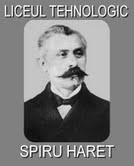 LICEUL TEHNOLOGIC „SPIRU HARET” TARGOVISTEMihai Eminescu Nr 26 –cod poştal 130076Telefon 004 0372716562; Fax 004 0245212687E-mail: spiru_haret_tgv@yahoo.comWeb  http://spiruharettargoviste.weebly.com/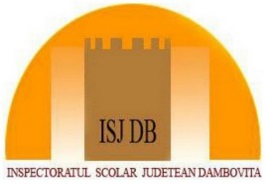 Nr crtNUMEIniţPRENUMEClasaPunctajDOMENIULCALIFICAREAUNITATE DE PROVENIENŢĂ1URSUŞTEFAN GABRIELXIp62,5MECANICĂMECANIC AUTOLICEUL TEHNOLOGIC "MARIN GRIGORE NĂSTASE" TĂRTĂŞEŞETI2PETREIIONUȚ VALENTINXIp61MECANICĂMECANIC AUTOLICEUL TEHNOLOGIC DE TRANSPORTURI AUTO TÂRGOVIŞTE2STĂNICĂIONUŢ- DANIELXIp56,5MECANICĂMECANIC AUTOLICEUL TEHNOLOGIC "MARIN GRIGORE NĂSTASE" TĂRTĂŞEŞETI6ROMANCACATALINXIp50MECANICĂMECANIC AUTOLICEUL TEHNOLOGIC DE TRANSPORTURI AUTO TÂRGOVIŞTE8STANMANA-MARIA CRISTINAXIp52TURISM ŞI ALIMENTAŢIEOSPĂTAR(CHELNER) VÂNZĂTOR ÎN UNITĂŢI DE ALIMENTAŢIE LICEUL TEHNOLOGIC "DR. C. ANGELESCU" GĂEŞTI7ILIEFNICOLETA CLAUDIAXIp50TURISM ŞI ALIMENTAŢIEOSPĂTAR(CHELNER) VÂNZĂTOR ÎN UNITĂŢI DE ALIMENTAŢIE LICEUL TEHNOLOGIC "DR. C. ANGELESCU" GĂEŞTI3ISPASANDREEA LAVINIAXIp56INDUSTRIE TEXTILĂ ŞI PIELĂRIECONFECŢIONER PRODUSE TEXTILELICEUL TEHNOLOGIC "SPIRU HARET" TÂRGOVIŞTE4NICOLAE IULIANA FLORENTINAXIp51INDUSTRIE TEXTILĂ ŞI PIELĂRIECONFECŢIONER PRODUSE TEXTILELICEUL TEHNOLOGIC "SPIRU HARET" TÂRGOVIŞTE